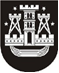 KLAIPĖDOS MIESTO SAVIVALDYBĖS TARYBASPRENDIMASDĖL pavadinimų gatvėms suteikimo, pakeitimo ir gatvių geografinių charakteristikų pakeitimo2014 m. lapkričio 27 d. Nr. T2-289KlaipėdaVadovaudamasi Lietuvos Respublikos vietos savivaldos įstatymo 16 straipsnio 2 dalies 34 punktu, Pavadinimų gatvėms, pastatams, statiniams ir kitiems objektams suteikimo, keitimo ir įtraukimo į apskaitą tvarkos aprašo, patvirtinto Lietuvos Respublikos vidaus reikalų ministro 2011 m. sausio 25 d. įsakymu Nr. 1V-57 (Lietuvos Respublikos vidaus reikalų ministro 2014 m. kovo 13 d. įsakymo Nr. 1V-178 redakcija), 5 punktu ir atsižvelgdama į Žymių žmonių, istorinių datų, įvykių įamžinimo ir gatvių pavadinimų suteikimo komisijos posėdžių 2014 m. rugsėjo 30 d. protokolą  Nr. (20.4.)-TAR1-78 ir 2014 m. spalio 13 d. protokolą Nr. (20.4.)-TAR1-79, Klaipėdos miesto savivaldybės taryba nusprendžia:Suteikti Klaipėdos miesto savivaldybės administracijos direktoriaus 2014 m. rugsėjo 22 d. įsakymu Nr. AD1-2799 „Dėl žemės sklypų Klaipėdoje, kadastro Nr. 2101/0036:76 ir Klemiškės g. 49, formavimo ir pertvarkymo projekto patvirtinimo“ patvirtintu detaliuoju planu suplanuotai gatvei, pažymėtai taškais Nr. 1–2–3, pavadinimą – Gindulių g. (1 priedas).Pakeisti Pušyno g. dalies pavadinimą, pažymėtą taškais Nr. 1–2–3–4, į Parko g. (2 priedas).Pakeisti šių gatvių geografines charakteristikas: Baltijos 12-ąją g. išdėstyti tarp taškų Nr. 1–2–3–4–5 (3 priedas); Baltijos 13-ąją g. išdėstyti tarp taškų Nr. 2–6  (3 priedas).Įpareigoti Klaipėdos miesto savivaldybės administracijos direktorių organizuoti gatvių pavadinimų lentelių gamybą.Skelbti šį sprendimą Klaipėdos miesto savivaldybės interneto svetainėje.Šis sprendimas gali būti skundžiamas Klaipėdos apygardos administraciniam teismui Lietuvos Respublikos administracinių bylų teisenos įstatymo nustatyta tvarka.Savivaldybės merasVytautas Grubliauskas